Тема «Человек славен трудом»Д/и «Что за профессия?»Я назову тебе слова, а ты угадай, к какой профессии они относятся.1. таблетка, укол, палата – врач;2. светофор, жезл, свисток – полиция;3. огонь, шланг, вода - пожарный;4. класс, парта, букварь – учитель;5. группа, дети, игрушки – воспитатель;6. обед, посуда, фартук – помощник воспитателя;7. руль, дорога, колесо – водитель;8. весы, покупатель, касса – продавец;9. письма, почтовый ящик, телеграмма – почтальон;10. тесто, батон, хлеб – пекарь;11. плита, половник, вкусный борщ – повар;12. ножницы, прическа, расческа – парикмахер;13. иголка, нитка, швейная машинка – швея;14. гуашь, кисть, альбом – художник.Игра «Что делает» Взрослый бросает мячик, а ребенок должен закончить предложение. Учитель – учит. Воспитатель – воспитывает.   Парикмахер – подстригает, расчесывает, делает прическу.Пилот – управляет самолетом. Водитель – водит машину.Строитель – строит.Повар – готовит обед.Швея – шьет одежду. Физминутка «Профессии» Мы в профессии играли (ходьба на месте) В миг мы лётчиками стали! (прямые руки в стороны) В самолёте полетали – ( покружиться вокруг себя) И шофёрами вдруг стали! (ходьба на месте) Руль теперь в руках у нас (руки перед собой, «держим руль») Быстро едем, просто класс!( бег вокруг себя с рулем) А теперь на стройке мы (ходьба на месте) Кладём ровно кирпичи. (руки перед собой согнуты в локтях) Раз- кирпич и два, и три – (поднимаем руки вверх) Строим дом мы, посмотри! (соединить прямые руки над головой) Вот закончена игра,     Отдыхать нам  пора.Дидактическое упражнение «Где я был?»Я видел шприц в гостях у... ..Я видел расческу и фен в гостях у ... ..Я видел много книг в гостях у...Я видел парту, мел, доску в гостях у..Я видел много товара, кассы в гостях у...Я видел большую плиту, много кастрюль в гостях у ....Я видел подъемный кран, кирпич, песок в гостях у....Творческое задание «Раскрась героя»Ребенок раскрашивает картинку с людьми разных профессий (на выбор). См. приложение.Приложение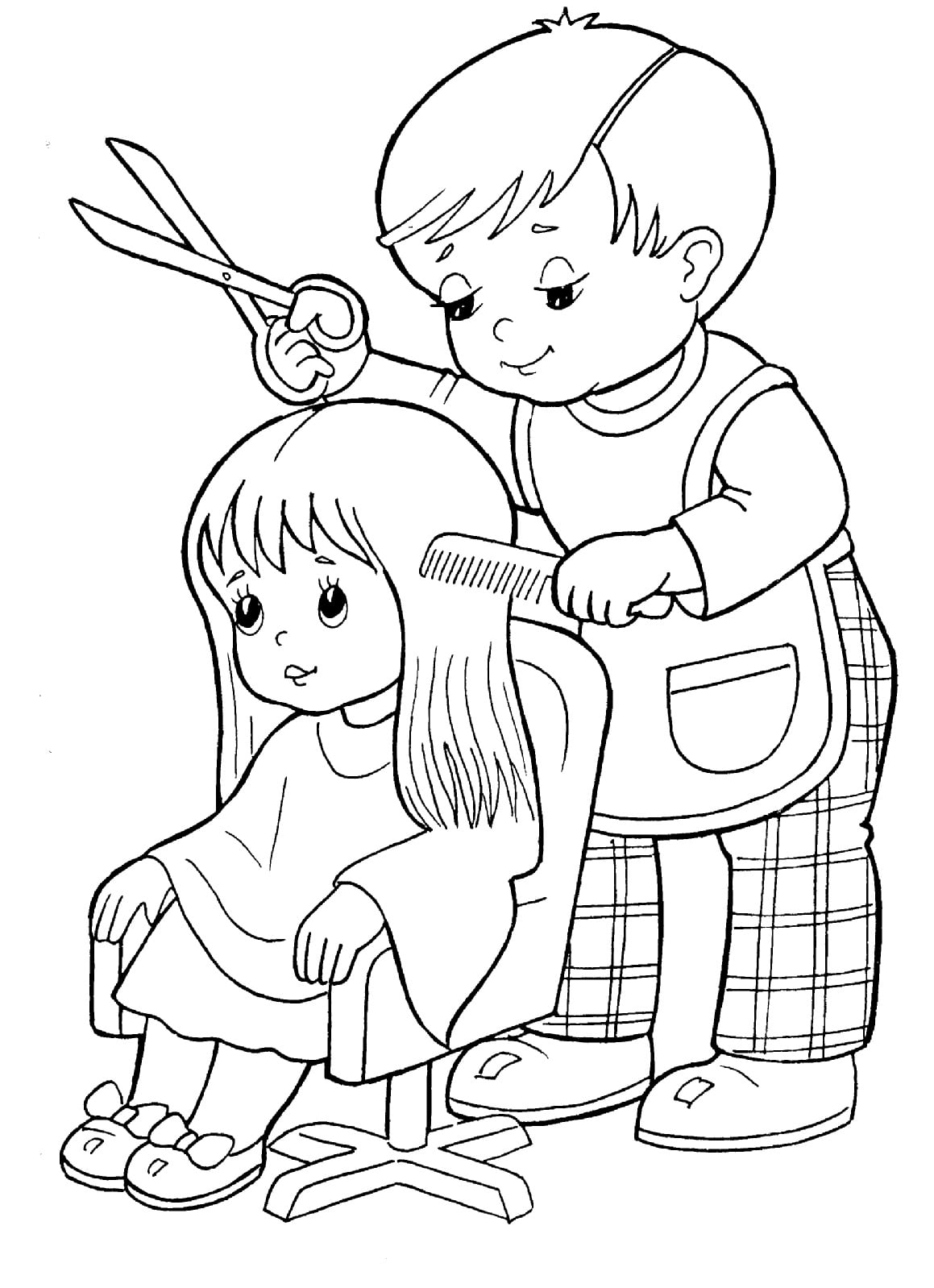 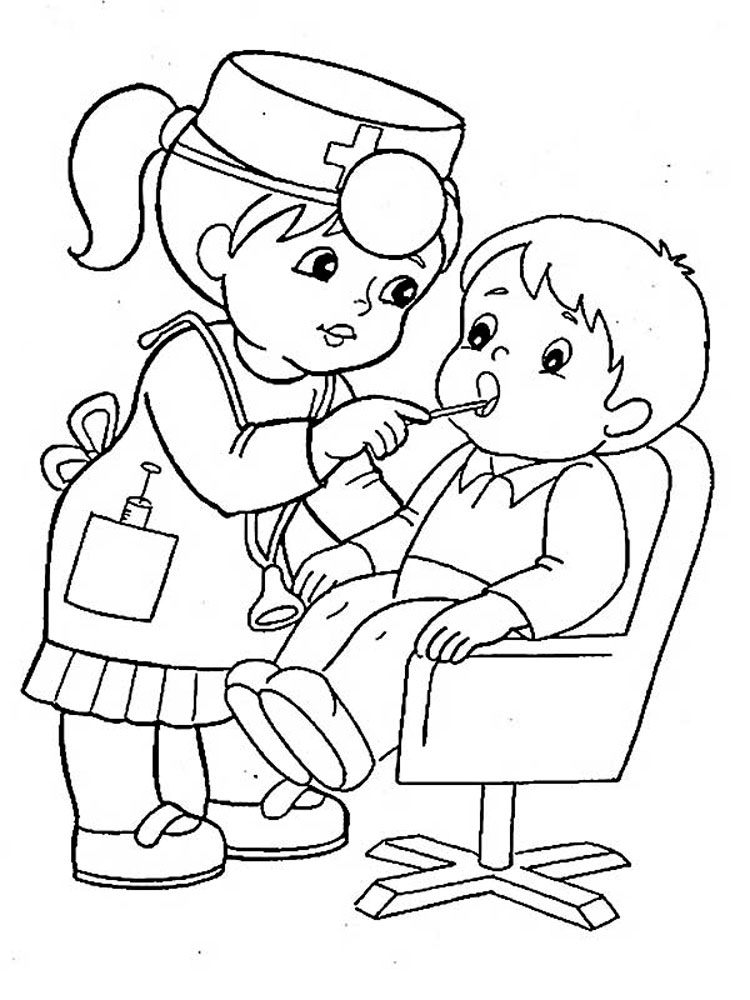 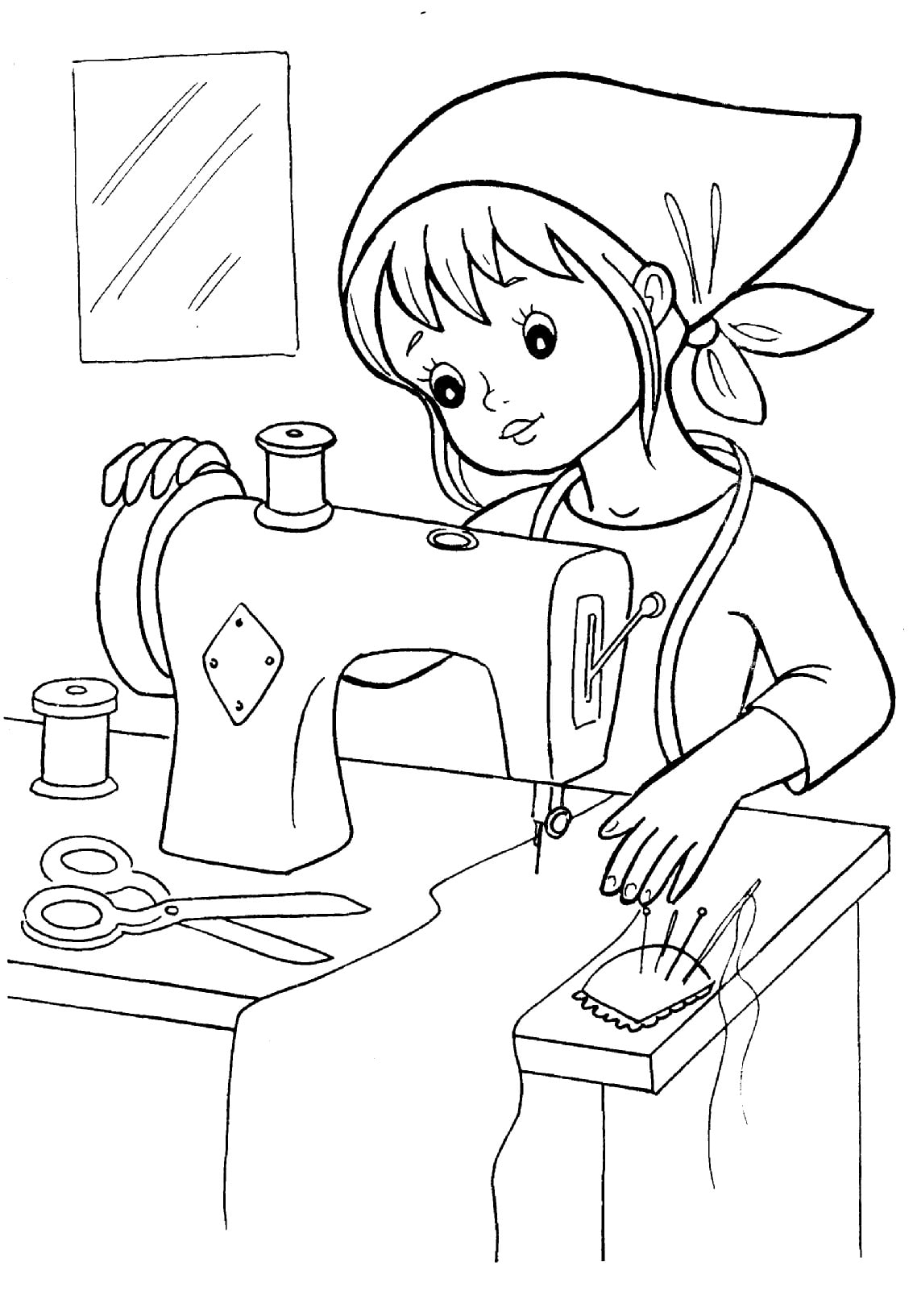 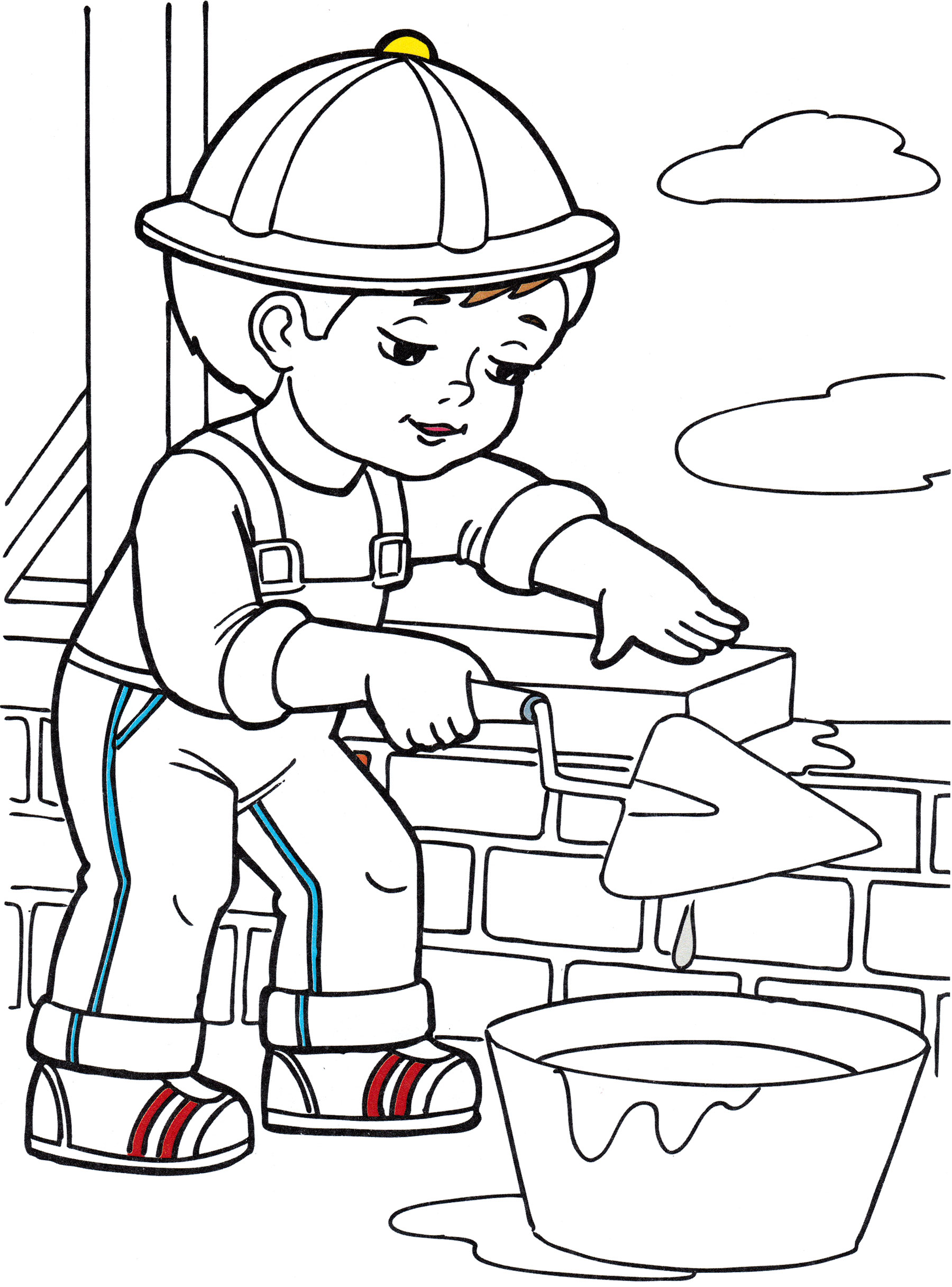 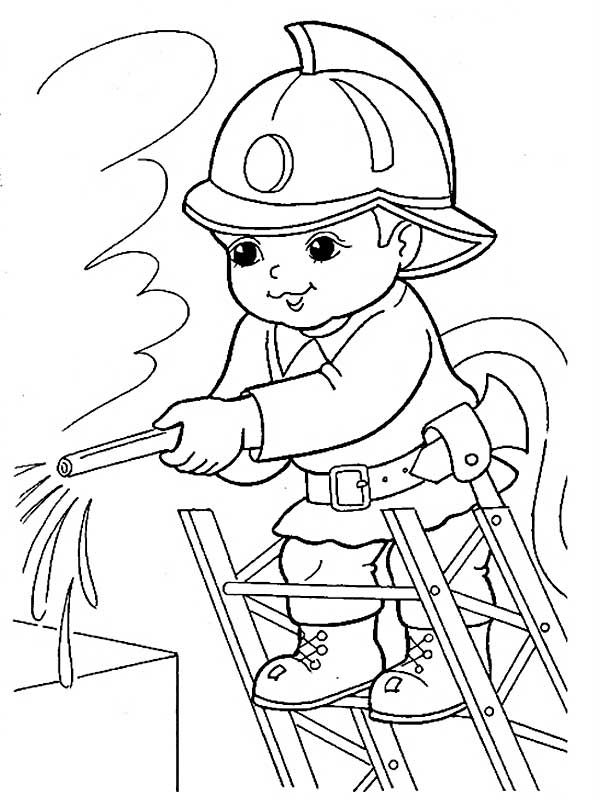 